РОЗПОРЯДЖЕННЯ МІСЬКОГО ГОЛОВИм. Сумивід 08.05.2024 № 137-РПро припинення дії договору про патронат над ОСОБА 1 та виведення дитини із сім’ї патронатного вихователя ОСОБА 2У зв’язку із встановленням опіки над малолітньою дитиною ОСОБА 1, відповідно до абзацу третього пункту 30 постанови Кабінету Міністрів України від 20 серпня 2021 р. № 893 «Деякі питання захисту прав дитини та надання послуги з патронату над дитиною», згідно з п. 2.2. Інші умови договору від 31 листопада 2022 р. № 574/27-22 про надання послуги з патронату ОСОБА 1 у сім’ї патронатного вихователя ОСОБА 2 (у разі її усиновлення, встановлення над нею опіки, влаштування її на виховання в сім’ю громадян (прийомну сім’ю чи дитячий будинок сімейного типу)), керуючись пунктом 20 частини 4 статті 42 Закону України «Про місцеве самоврядування в Україні»:1. Припинити дію договору від 31 листопада 2022 р. № 574/27-22 про надання послуги з патронату ОСОБА 1 у сім’ї патронатного вихователя ОСОБА 2.2. Вивести із сім’ї патронатного вихователя ОСОБА 2 малолітню дитину ОСОБА 1, ДАТА 1.3. Департаменту соціального захисту населення Сумської міської ради (Масік Т.О.) здійснити перерахунок соціальної допомоги на дитину та грошового забезпечення патронатного вихователя відповідно до акту про факт передачі дитини.Секретар Сумської міської ради	  	                                                А.М. КобзарПодопригора В.В. 701-915_____________________________________________________________Розіслати: Подопригорі В.В. – 5 екз.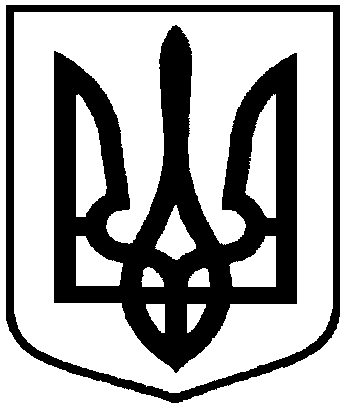 